MODALIDADES DE COMPRA, REQUISITOS Y DOCUMENTACIÓN A PRESENTAR PARA “EQUIPAMIENTOS.”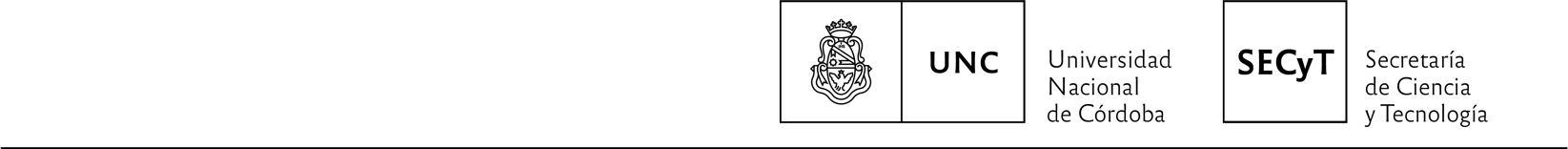 *IMPORTANTE: En el caso de no optar por el Seguro de Caución, el I.R. deberá hacer entrega  a esta U.A. de una nota  firmada, donde aclara que él/ella  se responsabiliza por cualquier contingencia que ocurra en la adquisición y puesta en marcha del Equipo. (Modelo nota en página 9) Se adjunta modelo de Certificado de Proveedor, página 3-4.Se adjunta modelo de Orden de Provisión para “PRECIO CIP”, páginas 5-6.Se adjunta modelo de Orden de Provisión para “PRECIO NACIONALIZADO”, páginas 7-8.Se adjunta modelo de Solicitud de cotización para Equipos adquiridos en el exterior, página 10-11.CERTIFICADO DE PROVEEDOR(BANCO  INTERAMERICANO  DE  DESARROLLO)PARA: (Datos del proyecto)                                                                                                                                                                                      Referencia Entendemos que la venta de los bienes abarcados por nuestra (s)  factura (s)  descritos a continuación podrán ser financiados en su totalidad o en  parte con un préstamo del BANCO INTERAMERICANO DE DESARROLLO (BID)Si ustedes lo desean le presentaremos a la mayor brevedad una relación o relaciones ampliando la información sobre el origen de los bienes suministrados. (El término “Origen” utilizado a continuación es el país en que dichos materiales y/o equipos se han extraído, cultivado o producido, ya sea mediante manufactura, procesamiento o montaje. El origen de un artículo “producido” es el país en el cual, por conducto de dicha manufactura, procesamiento o montaje, se elabora otro producto, comercialmente reconocido, que difiere sustancialmente en sus características básicas, finalidad o utilidad de cualquiera de sus componentes importados. Para determinar el origen de esos bienes y equipos, es diferente la nacionalidad de la firma que produce o vende los bienes o equipos).Por la presente certificamos que los bienes abarcados por dicha(s) factura(s) provienen del país indicado abajo y que fueron expedidos al país del destinatario como sigue:INFORMACIÓN DE EMBARQUE   (si los términos son CIF o C y F  llene esta parte)   (*)    Córdoba, ……………………….Sres. …………………ORDEN DE PROVISIÓN (HOJA 1/2) (“PRECIO CIP”)Por la presente comunico a Ustedes que han sido adjudicados, para la provisión de “…………………” en condición CIP CÓRDOBA, por un monto total de ……………. (………… C/00/100), en el marco del Programa de Innovación Tecnológica III PRESTAMO BID - PICT 20.... Nº ........., de acuerdo a vuestra cotización Nº…………., de fecha ………….Asimismo, pongo en vuestro conocimiento que se procederá a la gestión de las exenciones de impuestos, tasas y aranceles de aduana y autorizaciones de importación, en el marco de las disposiciones de , en orden a garantizar que la entrada del país del equipo se efectúe en un todo de acuerdo a las normas en vigencia para esta Universidad en materia de compras.Es muy importante que no se proceda al embarque de la mercadería, hasta que no se cuente con el permiso de importación de Roecyt..-Para un mejor proveer, les ruego que a la mayor brevedad, nos hagan llegar los datos completos para el pago en el exterior, de acuerdo al siguiente detalle:Nombre del BancoABA or Swift NumberNúmero de Cuenta del Beneficiario Nombre del BeneficiarioDomicilioTambién solicitamos la entrega de una garantía (póliza de caución) a favor de quien suscribe: …………… – PICT ……. Nº ……….., por la suma total del 110% del valor de compra  en condición CIP CORDOBA. Una por el 100%, que obrará como garantía de pago anticipado y otra por 10%  como garantía de cumplimiento de contrato; Cabe aclarar que las mismas constituyen un requisito indispensable para que sea librado el pago en forma anticipada.Sírvase acusar recibo formal de la presente orden de provisión.		Saludo a Uds. muy atentamente.…….…………………………….	            	              …….………………………….         	               Empresa					       Investigador y proyectoCórdoba,……………………….ORDEN DE PROVISIÓN (HOJA 2/2)INSTRUCCIONES PARA FACTURACIÓN1.- Datos del destinatario:Tanto la guía aérea como  deben ser consignados a nombre de:….indicar Institución Beneficiaria (UNC, CONICET etc)…..… indicar dependencia………….indicar domicilio, CIUDAD UNIVERSITARIA, CÍRDOBA, ARG.Dr/a. ……………………..PRESTAMO BID PICT 20…. Nº …………2.- Si se trata de un PAGO ANTICIPADO, la factura pro forma de la firma proveedora del exterior debe decir: Forma de Pago: “Prepayment” (pre-pago) y detallar precio FOB y precio CIP Córdoba, plazo de entrega y posición arancelaria.3.- El importe indicado en la factura pro forma al solicitar el pago al exterior, debe coincidir exactamente con el importe de  comercial que el proveedor del exterior enviará con la mercadería, es decir, debe corresponderse con el monto transferido.4.- Utilizar para el envío un flete aéreo y/o marítimo, según corresponda. No utilizar servicio de courrier o door-to door. ENVIAR  DESCONSOLIDADA A NOMBRE DE UNC (CIP CORDOBA)La UNC realiza los despachos de aduana por expediente con utilización de permisos de importación y exención de impuestos otorgados por ROECYT. Esta prerrogativa sólo es posible ser utilizada si el equipo viene con la forma door to airport ó airport to airport.Con respecto al embarque (en condición CIF/CIP Córdoba), la UNC realiza dichos despachos por expediente con utilización de permisos de importación y exención de impuestos otorgados por ROECyT, no se contrata despachante para realizar los trámites de aduana sino que es el propio investigador quien realiza y asume los gastos correspondientes al despacho, es por eso que solicitamos que la carga sea enviada en forma DESCONSOLIDADA y sin la contratación de empresas de logística (Kuehne + Nagel, Panalpina, etc), ya que dichas empresas recargan en forma excesiva los gastos a abonar. 5.- La guía aérea, packing list, facturas originales por triplicado, y toda otra documentación, debe venir con la carga.6.- El proveedor deberá enviar una copia de la documentación de embarque ó adelantarla por fax a  de Córdoba a ………………………………., teléfono en Córdoba, Argentina, Número +54 351 ……………. Int. …………… - mail.:………………………………….. 7.- El Proveedor deberá adelantar al teléfono citado en el punto 6) toda la información que sea necesaria para proceder al seguimiento de la carga a través de los servicios de Internet que poseen todas las líneas aéreas.Atentamente. …….…………………………….	            	              …….………………………….         	               Empresa					       Investigador y proyectoCórdoba,……………………….Sres. ……………………………..ORDEN DE PROVISIÓN (HOJA 1/2) (“PRECIOS NACIONALIZADOS”)Por la presente comunico a Ustedes que han sido adjudicados para la provisión de una  “Bomba de muestreo personal”, en el marco del Programa de Innovación Tecnológica IV PRESTAMO BID – PICT 2014 Nº 0876  de acuerdo a la cotización de fecha ….., por un moto de ......... (tipo de cambio vendedor del Banco de  correspondiente al día de la fecha).Para un mejor proveer, se ruega entregar a la mayor brevedad - plazo máximo 10 (diez) días hábiles - la documentación para el pago (la presente orden de compra firmada en ambas hojas, factura original, certificado de proveedor - ver adjunto- y datos completos para realizar la transferencia). Dichos pagos podrán ser:Contra entrega del equipo.Por adelantado. En este caso se solicita la entrega de una garantía (póliza de caución) a favor de quien suscribe: …………… – PICT ……. Nº ……….., por la suma total del 110% del valor de compra  en condición …………………………... Una por el %100, que obrará como garantía de pago anticipado y otra por %10  como garantía de cumplimiento de contrato; Cabe aclarar que las mismas constituyen un requisito indispensable para que sea librado el pago en forma anticipada.El pago se efectivizará dentro de los 7 (siete) días hábiles de recibida la documentación solicitada.Sirva acusar recibo formal de la presente orden de provisión.Saludo a Uds. muy atentamente.…….…………………………..…….	            	               …….………………………….Proveedor		                      				 Investigador + datos PICTCórdoba,……………………….ORDEN DE PROVISIÓN (HOJA 2/2)INSTRUCCIONES PARA FACTURACIÓN, PAGO Y ENTREGA DE BIENESSeleccionar opción de pago:□ Pago contra entrega del equipo.□ Pago por anticipado.Especificar plazo de entrega del equipo: ………… días de recibido el pago.El bien adquirido deberá ser entregado en , Facultad de…………………, Córdoba, dentro del plazo estipulado en su cotización.Datos de facturación: Se deberá presentar Factura “B” o “C”, expresada en PESOS ARGENTINOS, tipo de cambio vendedor del Banco de  Argentina  y consignada a nombre de: Entidad Beneficiaria……………………..CUIL (Entidad Beneficiaria)……………………………………..Leyenda: PRESTAMO BID PICT……… Nº………Atentamente. …….…………………………..…….	            	               …….………………………….Proveedor		                      				 Investigador + datos PICTPagos anticipados SIN Seguro de Caución (no imprimir título)Córdoba; …………… de 2017Dra. Carla GiacomelliSecretario de Ciencia y Tecnología Universidad Nacional de CórdobaS                        /                         DPor medio de la presente me dirijo a Ud. a fin de solicitar me permita realizar el pago anticipado al proveedor …………………………, para  de ……………………………, en el marco del Proyecto PICT …………. Nº ………………del cual soy director,  asumiendo la total responsabilidad de no contar con el Seguro de Caución, garantía requerida por  del FONCyT para librar pagos  en forma anticipada.Declaro conocer el reglamento que exige la presentación de una garantía para los casos en los que se requiera pagos anticipados a proveedores, pero ante la imposibilidad de conseguir alguna documentación al respecto, solicitamos el pago como excepción. Cabe aclarar además, que la compra fue aceptada desde Agencia Nacional bajo la modalidad de “……indicar si es toma de precios / compra directa / concurso……...Sin otro particular, saludo a Ud. muy atentamente.Dr. ………………………….PICT Nº …………… Nº ……….Solicitud de CotizaciónCórdoba, ………………2017Sr. Proveedor:Por medio de la presente solicitamos a ud. cotizar los renglones indicados a continuación: Objeto: Adquisición de “………………………………”.CONDICION:…………. (indicar si es Nacionalizado con IVA incluido o CIP CORDOBA)Importante: La cotización deberá contener los datos completos de la empresa (Razón social, CUIT, Domicilio Teléfono), contener todo lo solicitado en la presente y ser consignada a nombre de:…Indicar Institución Beneficiaria…..…Indicar dependencia………..…Indicar domicilio….Dr/a………………….Prestamo BID ……. Nº …………(*) a completar por el proveedorCONDICIONES:La mercadería deberá ser entregada en:……Indicar lugar y domicilio completo……………………Servicios Conexos:….. indicar si se solicita Instalación puesta en marca, capacitación etc……IMPORTANTE: En caso de ser adjudicados: El proveedor podrá optar por las siguientes formas de pago:Pago contra entrega de mercadería, el cual se realizará dentro de los 30 días posteriores a la entrega del bien y documentación para el pago (Remito de entrega, Factura original y certificado de proveedor).Pago anticipado contra entrega de un seguro de caución por el 110 % del monto adjudicado y documentación para el pago (Factura original y certificado de proveedor).MODALIDADLÍMTES EN $DOCUMENTACIÓN “PREVIA” A LA CPRA.DOCUMENTACIÓN “POST.” A LA CPRA.Toma de precios$0 < Compra < $20000Se deberá tener en cuenta dicho límite durante el plazo de 3 meses contados desde la fecha de la última compra.Presentar 3 (tres) presupuestos; se elige el de “menor” valor.Factura original A NOMBRE DE LA ENTIDAD BENEFICIARIA, con leyenda completa del PICT.Comprobante de pago.Gastos de flete o envío, si los hubiera.Documentos de nacionalización si hubiera.Copia de Roecyt en caso de pagos por comercio exteriorToma de precios$20000 < Cpra. < U$S 5000Se deberá tener en cuenta dicho límite durante el plazo de 3 meses contados desde la fecha de la última compra.Presentar 3 (tres) presupuestos.El presupuesto de menor valor deberá incluir la leyenda completa, tal como aparece en la factura final.Certificado de Proveedor*Orden de Cpra. o Provisión*Seguro de caución (a opción del I.R.)*Factura original A NOMBRE DE LA ENTIDAD BENEFICIARIA, con leyenda completa del PICT.Comprobante de pago.Gastos de flete o envío, si los tuviera.Gastos de Aduana y nacionalización si los hubiera.Copia de Roecyt en caso de pagos por comercio exteriorConcurso de preciosU$S 5000 < Cpra. < U$S 100000.Deberá iniciar el procedimiento de Concurso de precios.Factura original con leyenda completa del PICT.Comprobante de pago.Gastos de flete o envío, si los hubiera. Gastos de Aduana y Nac., si los hubiera. Copia de Roecyt en caso de pagos por comercio exterior.Compra Directa(Según los casos aceptados en el M.A.O.)U$S 5000 < Cpra. < U$S 100000.Deberá presentar la documentación requerida para dar inicio a la Compra Directa según manual.El presupuesto a presentar deberá incluir la leyenda completa, tal como aparece en la factura final.Solicitud de cotización para Equipos comprados en el exterior.*Factura original  A NOMBRE DE LA ENTIDAD BENEFICIARIA, con leyenda completa del PICT.Comprobante de pago.Gastos de flete o envío, si los hubiera. Gastos de Aduana, si los hubiera.Para Cpras. del exterior el precio final del Equipo (FOB) debe estar discriminado de los gtos. de envío en el Invoice final.FACTURA (S)FACTURA (S)CONTRATO(S) U ORDENES DE COMPRACONTRATO(S) U ORDENES DE COMPRACONTRATO(S) U ORDENES DE COMPRACOSTO DE LOS BIENES, FLETE Y SEGURONUMEROFECHANUMEROFECHAMONEDATOTALTIPO DE ENVIOTIPO DE ENVIOTIPO DE ENVIOBANDERA DEL TRANSPORTE (País)BANDERA DEL TRANSPORTE (País)MONEDAMONEDACOSTO DEL FLETETIERRAMARAIRESUB - TOTALSUB - TOTALNOMBRE DEL PROVEEDORNOMBRE DEL PROVEEDORNOMBRE DEL PROVEEDORNOMBRE DEL PROVEEDORORIGEN DE LOS BIENESORIGEN DE LOS BIENESORIGEN DE LOS BIENESORIGEN DE LOS BIENESDIRECCION (Nº CALLE, CIUDAD, ESTADO, ZONA POSTAL, PAIS)DIRECCION (Nº CALLE, CIUDAD, ESTADO, ZONA POSTAL, PAIS)DIRECCION (Nº CALLE, CIUDAD, ESTADO, ZONA POSTAL, PAIS)DIRECCION (Nº CALLE, CIUDAD, ESTADO, ZONA POSTAL, PAIS)PAISPAISMONEDACOSTO DE LOS BIENESCertificamos, además que salvo los descuentos y rebajas, si los hay, que se indican en dichas facturas, órdenes de compra o contratos, no hemos pagado, ni convenido en pagar o hecho que se pague al destinatario de dichas facturas, órdenes de compra o contratos o a ninguna otra persona o entidad (excepto a nuestros directores, titulares, funcionarios y empleados, hasta el nivel de sus remuneraciones ordinarias), ningún descuento, rebaja, deducción, honorario u otro pago en relación con la venta de los bienes que abarcan dichas facturas, órdenes de compra o contratos, o para obtener los contratos para venderlas, excepto como sigue (Si usted pagó o irá a pagar, adjunte una declaraciónCertificamos, además que salvo los descuentos y rebajas, si los hay, que se indican en dichas facturas, órdenes de compra o contratos, no hemos pagado, ni convenido en pagar o hecho que se pague al destinatario de dichas facturas, órdenes de compra o contratos o a ninguna otra persona o entidad (excepto a nuestros directores, titulares, funcionarios y empleados, hasta el nivel de sus remuneraciones ordinarias), ningún descuento, rebaja, deducción, honorario u otro pago en relación con la venta de los bienes que abarcan dichas facturas, órdenes de compra o contratos, o para obtener los contratos para venderlas, excepto como sigue (Si usted pagó o irá a pagar, adjunte una declaraciónCertificamos, además que salvo los descuentos y rebajas, si los hay, que se indican en dichas facturas, órdenes de compra o contratos, no hemos pagado, ni convenido en pagar o hecho que se pague al destinatario de dichas facturas, órdenes de compra o contratos o a ninguna otra persona o entidad (excepto a nuestros directores, titulares, funcionarios y empleados, hasta el nivel de sus remuneraciones ordinarias), ningún descuento, rebaja, deducción, honorario u otro pago en relación con la venta de los bienes que abarcan dichas facturas, órdenes de compra o contratos, o para obtener los contratos para venderlas, excepto como sigue (Si usted pagó o irá a pagar, adjunte una declaraciónCertificamos, además que salvo los descuentos y rebajas, si los hay, que se indican en dichas facturas, órdenes de compra o contratos, no hemos pagado, ni convenido en pagar o hecho que se pague al destinatario de dichas facturas, órdenes de compra o contratos o a ninguna otra persona o entidad (excepto a nuestros directores, titulares, funcionarios y empleados, hasta el nivel de sus remuneraciones ordinarias), ningún descuento, rebaja, deducción, honorario u otro pago en relación con la venta de los bienes que abarcan dichas facturas, órdenes de compra o contratos, o para obtener los contratos para venderlas, excepto como sigue (Si usted pagó o irá a pagar, adjunte una declaraciónNOMBRE Y TITULO  DEL FIRMANTENOMBRE Y TITULO  DEL FIRMANTENOMBRE Y TITULO  DEL FIRMANTENOMBRE Y TITULO  DEL FIRMANTENOMBRE Y TITULO  DEL FIRMANTENOMBRE Y TITULO  DEL FIRMANTENOMBRE Y TITULO  DEL FIRMANTENOMBRE Y TITULO  DEL FIRMANTE* El BID  financiará costos de embarque solamente cuando el medio de transporte utilizado tenga banderas de algún país miembro del Banco:ALEMANIA, ARGENTINA, AUSTRIA, BAHAMAS, BARBADOS, BELGICA, BELICE, BOLIVIA, BRASIL, CANADA, CHILE, CHINA, COLOMBIA, COSTA RICA, DINAMARCA, ECUADOR, EL SALVADOR, ESPAÑA, ESTADOS UNIDOS, FINLANDIA, FRANCIA, GUATEMALA, GUYANA, HAITI, HONDURAS, ISRAEL, ITALIA, JAMAICA, JAPON, MEXICO, NICARAGUA, NORUEGA, PAISES BAJOS, PANAMA, PARAGUAY, PERU, PORTUGAL, REINO UNIDO, REPUBLICA DOMINICANA, SUECIA, SUIZA, SURINAME, TRINIDAD TOBAGO, URUGUAY, VENEZUELA Y YUGOSLAVIA.* El BID  financiará costos de embarque solamente cuando el medio de transporte utilizado tenga banderas de algún país miembro del Banco:ALEMANIA, ARGENTINA, AUSTRIA, BAHAMAS, BARBADOS, BELGICA, BELICE, BOLIVIA, BRASIL, CANADA, CHILE, CHINA, COLOMBIA, COSTA RICA, DINAMARCA, ECUADOR, EL SALVADOR, ESPAÑA, ESTADOS UNIDOS, FINLANDIA, FRANCIA, GUATEMALA, GUYANA, HAITI, HONDURAS, ISRAEL, ITALIA, JAMAICA, JAPON, MEXICO, NICARAGUA, NORUEGA, PAISES BAJOS, PANAMA, PARAGUAY, PERU, PORTUGAL, REINO UNIDO, REPUBLICA DOMINICANA, SUECIA, SUIZA, SURINAME, TRINIDAD TOBAGO, URUGUAY, VENEZUELA Y YUGOSLAVIA.* El BID  financiará costos de embarque solamente cuando el medio de transporte utilizado tenga banderas de algún país miembro del Banco:ALEMANIA, ARGENTINA, AUSTRIA, BAHAMAS, BARBADOS, BELGICA, BELICE, BOLIVIA, BRASIL, CANADA, CHILE, CHINA, COLOMBIA, COSTA RICA, DINAMARCA, ECUADOR, EL SALVADOR, ESPAÑA, ESTADOS UNIDOS, FINLANDIA, FRANCIA, GUATEMALA, GUYANA, HAITI, HONDURAS, ISRAEL, ITALIA, JAMAICA, JAPON, MEXICO, NICARAGUA, NORUEGA, PAISES BAJOS, PANAMA, PARAGUAY, PERU, PORTUGAL, REINO UNIDO, REPUBLICA DOMINICANA, SUECIA, SUIZA, SURINAME, TRINIDAD TOBAGO, URUGUAY, VENEZUELA Y YUGOSLAVIA.* El BID  financiará costos de embarque solamente cuando el medio de transporte utilizado tenga banderas de algún país miembro del Banco:ALEMANIA, ARGENTINA, AUSTRIA, BAHAMAS, BARBADOS, BELGICA, BELICE, BOLIVIA, BRASIL, CANADA, CHILE, CHINA, COLOMBIA, COSTA RICA, DINAMARCA, ECUADOR, EL SALVADOR, ESPAÑA, ESTADOS UNIDOS, FINLANDIA, FRANCIA, GUATEMALA, GUYANA, HAITI, HONDURAS, ISRAEL, ITALIA, JAMAICA, JAPON, MEXICO, NICARAGUA, NORUEGA, PAISES BAJOS, PANAMA, PARAGUAY, PERU, PORTUGAL, REINO UNIDO, REPUBLICA DOMINICANA, SUECIA, SUIZA, SURINAME, TRINIDAD TOBAGO, URUGUAY, VENEZUELA Y YUGOSLAVIA.El certificado de proveedor deberá ser firmado por un oficial o el Representante autorizado del proveedor.____________________________________________        FIRMAFECHA:  El certificado de proveedor deberá ser firmado por un oficial o el Representante autorizado del proveedor.____________________________________________        FIRMAFECHA:  El certificado de proveedor deberá ser firmado por un oficial o el Representante autorizado del proveedor.____________________________________________        FIRMAFECHA:  El certificado de proveedor deberá ser firmado por un oficial o el Representante autorizado del proveedor.____________________________________________        FIRMAFECHA:  * El BID  financiará costos de embarque solamente cuando el medio de transporte utilizado tenga banderas de algún país miembro del Banco:ALEMANIA, ARGENTINA, AUSTRIA, BAHAMAS, BARBADOS, BELGICA, BELICE, BOLIVIA, BRASIL, CANADA, CHILE, CHINA, COLOMBIA, COSTA RICA, DINAMARCA, ECUADOR, EL SALVADOR, ESPAÑA, ESTADOS UNIDOS, FINLANDIA, FRANCIA, GUATEMALA, GUYANA, HAITI, HONDURAS, ISRAEL, ITALIA, JAMAICA, JAPON, MEXICO, NICARAGUA, NORUEGA, PAISES BAJOS, PANAMA, PARAGUAY, PERU, PORTUGAL, REINO UNIDO, REPUBLICA DOMINICANA, SUECIA, SUIZA, SURINAME, TRINIDAD TOBAGO, URUGUAY, VENEZUELA Y YUGOSLAVIA.* El BID  financiará costos de embarque solamente cuando el medio de transporte utilizado tenga banderas de algún país miembro del Banco:ALEMANIA, ARGENTINA, AUSTRIA, BAHAMAS, BARBADOS, BELGICA, BELICE, BOLIVIA, BRASIL, CANADA, CHILE, CHINA, COLOMBIA, COSTA RICA, DINAMARCA, ECUADOR, EL SALVADOR, ESPAÑA, ESTADOS UNIDOS, FINLANDIA, FRANCIA, GUATEMALA, GUYANA, HAITI, HONDURAS, ISRAEL, ITALIA, JAMAICA, JAPON, MEXICO, NICARAGUA, NORUEGA, PAISES BAJOS, PANAMA, PARAGUAY, PERU, PORTUGAL, REINO UNIDO, REPUBLICA DOMINICANA, SUECIA, SUIZA, SURINAME, TRINIDAD TOBAGO, URUGUAY, VENEZUELA Y YUGOSLAVIA.* El BID  financiará costos de embarque solamente cuando el medio de transporte utilizado tenga banderas de algún país miembro del Banco:ALEMANIA, ARGENTINA, AUSTRIA, BAHAMAS, BARBADOS, BELGICA, BELICE, BOLIVIA, BRASIL, CANADA, CHILE, CHINA, COLOMBIA, COSTA RICA, DINAMARCA, ECUADOR, EL SALVADOR, ESPAÑA, ESTADOS UNIDOS, FINLANDIA, FRANCIA, GUATEMALA, GUYANA, HAITI, HONDURAS, ISRAEL, ITALIA, JAMAICA, JAPON, MEXICO, NICARAGUA, NORUEGA, PAISES BAJOS, PANAMA, PARAGUAY, PERU, PORTUGAL, REINO UNIDO, REPUBLICA DOMINICANA, SUECIA, SUIZA, SURINAME, TRINIDAD TOBAGO, URUGUAY, VENEZUELA Y YUGOSLAVIA.* El BID  financiará costos de embarque solamente cuando el medio de transporte utilizado tenga banderas de algún país miembro del Banco:ALEMANIA, ARGENTINA, AUSTRIA, BAHAMAS, BARBADOS, BELGICA, BELICE, BOLIVIA, BRASIL, CANADA, CHILE, CHINA, COLOMBIA, COSTA RICA, DINAMARCA, ECUADOR, EL SALVADOR, ESPAÑA, ESTADOS UNIDOS, FINLANDIA, FRANCIA, GUATEMALA, GUYANA, HAITI, HONDURAS, ISRAEL, ITALIA, JAMAICA, JAPON, MEXICO, NICARAGUA, NORUEGA, PAISES BAJOS, PANAMA, PARAGUAY, PERU, PORTUGAL, REINO UNIDO, REPUBLICA DOMINICANA, SUECIA, SUIZA, SURINAME, TRINIDAD TOBAGO, URUGUAY, VENEZUELA Y YUGOSLAVIA.COTIZAR SOLO LO SOLICITADOCOTIZAR SOLO LO SOLICITADOCOTIZAR SOLO LO SOLICITADOCOTIZAR SOLO LO SOLICITADOCOTIZAR SOLO LO SOLICITADOCOTIZAR SOLO LO SOLICITADOITEMCANT.DESCRIPCIÓNPaís de origen(*)Precio Unitario(*)Precio total(*)12TOTAL (en caso de compra al exterior indicar PRECIO FOB)TOTAL (en caso de compra al exterior indicar PRECIO FOB)TOTAL (en caso de compra al exterior indicar PRECIO FOB)TOTAL (en caso de compra al exterior indicar PRECIO FOB)TOTAL (en caso de compra al exterior indicar PRECIO FOB)SEGURO Y FLETE A DESTINOSEGURO Y FLETE A DESTINOSEGURO Y FLETE A DESTINOSEGURO Y FLETE A DESTINOSEGURO Y FLETE A DESTINOTOTAL CON FLETE INCLUIDO (en caso de compras al exterior indicar PRECIO CIP CORDOBATOTAL CON FLETE INCLUIDO (en caso de compras al exterior indicar PRECIO CIP CORDOBATOTAL CON FLETE INCLUIDO (en caso de compras al exterior indicar PRECIO CIP CORDOBATOTAL CON FLETE INCLUIDO (en caso de compras al exterior indicar PRECIO CIP CORDOBATOTAL CON FLETE INCLUIDO (en caso de compras al exterior indicar PRECIO CIP CORDOBA